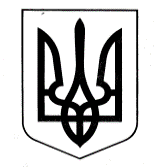 УПРАВЛІННЯ ОСВІТИ САФ’ЯНІВСЬКОЇ СІЛЬСЬКОЇ РАДИ ІЗМАЇЛЬСЬКОГО РАЙОНУ ОДЕСЬКОЇ ОБЛАСТІОЗЕРНЯНСЬКИЙ ЗАКЛАД ЗАГАЛЬНОЇ СЕРЕДНЬОЇ ОСВІТИ НАКАЗ29.04.2022 р.                                                                                               № 52/О                                                                                          Про проведення у 2021/2022 навчальному році навчально-польових зборів(навчально-тренувальних занять) із предмета «Захист України» у Озернянському ЗЗСО Відповідно до Положення про допризовну підготовку юнаків, затвердженого постановою Кабінету Міністрів України від 30 листопада 2000 року № 1770, навчальної програми предмета «Захист України», затвердженої наказом Міністерства освіти і науки України № 1377 від 04 листопада 2020 року, Указу Президента України від 24.02.2022 №64/2022 «Про введення воєнного стану в Україні», з метою закріплення знань, умінь і практичних навиків, набутих учнями на заняттях з предмета «Захист України», НАКАЗУЮ:Провести 3-денні навчально-польові збори з предмета «Захист України» з учнями 11 класів провести на базі школи в дистанційному форматі у травні 2022 р. протягом 18 навчальних годин.  Призначити відповідальними за проведення навчально-польових зборів вчителя «Захисту України» - Гойчу Федора Парфентійовича.Організувати проведення навчально-польових зборів, з розрахунку 6 годин на день, з 11.00 до 17.00 год.Вчителю предмета «Захист України» Гойчу Ф.П.:4.1. Провести заняття навчально-польових зборів у дистанційній формі відповідно до тематичного плану.4.2. Провести оцінювання теоретичних знань усною розповіддю, тестуванням, переглядом відеоматеріалів, інтерактивними заняттями, роботою над творчими та мікродослідницькими проєктами у синхронному режимі.	4.3. Здійснити оцінювання рівня засвоєння учнями програмового матеріалу відповідно до «Критеріїв  оцінювання навчальних досягнень учнів у системі загальної середньої освіти».4.4. Зробити відповідні записи у класному журналі відповідно до наданих методичних рекомендацій.4.5. Надати довідку «Про результати вивчення предмета Захист України» за підсумками навчально-польових зборів за встановленою формою. Контроль за виконанням наказу залишаю за собою.                         Керівник закладу	___________	Оксана ТЕЛЬПІЗ      		З наказом ознайомлені:	____________ Гойчу Ф. П.